Certificamos que___________________________________________________________É umMembro de Maioridadedo Bethel nº _____ de _____________________________Filhas de Jó Internacionale está autorizada a visitar qualquer Bethel.___________________________Data da Cerimônia de Maioridade___________________________________                                                 Secretária do Bethel                                                                                                                                                                              _____________________________                                             Honorável Rainha do Bethel                                                                                                                                 _____________________________                                                                     Suprema/Grande Guardiã 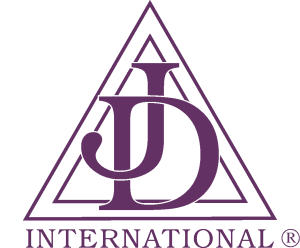 Filhas de Jó Internacional“Virtude é uma qualidade que enobrece uma mulher”